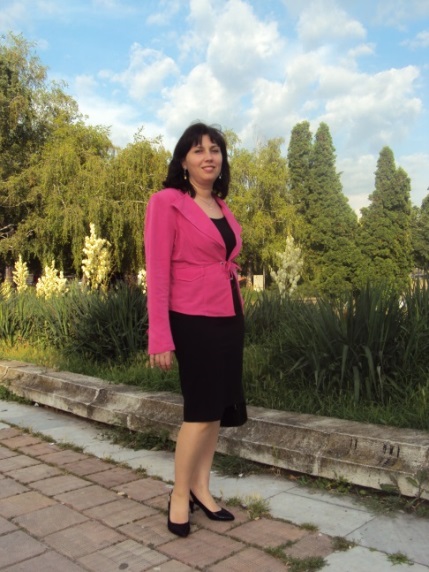 гл. ас. д-р инж. Десислава Станева ГрабчеваМесторабота и длъжност: 	Химикотехнологичен и металургичен   университет – София                                                          Главен асистент към                                                           катедра „Текстил и кожи“Служебен адрес: :                          гр. София, бул. „Климент Охридски“ №8                                                          служ. тел:   +359 2 8163 265                                                            Е-mail: grabcheva@mail.bgОбразование: 	Магистър, Химикотехнологичен и   металургичен  университет – София, 1994 г.                                                           Тема на дипломната работа: Флуоресцентни багрила, производни на бензантронаДоктор: „ Химична технология на влакнестите материали“,    Химикотехнологичен и металургичен                  университет – София, 2008 г. Тема на докторантурата: Интелигентен текстил с оптични сензорни свойстваПрофесионален опит:Преподавани Дисциплини:Багрила и спомагателни средства за текстил и кожи – в степен бакалавър; Биотехнологии в текстилното, кожарско и кожухарско производство – в степен бакалавър; Мениджмънт на околната среда – в степен бакалавър; Биоматериали и биосъвместимост – в степен бакалавър; Екологичен мениджмънт – в степен магистър;Теоретични основи на производството на химични влакна – в степен магистър;Високотехнологични влакна – в степен магистър;Химични влакна – в степен магистъРъководство на дипломанти:               12 бакалаври Участия в проекти:І. Международни 1. Участие в научноизследователски проект между Министерство на образованието и науката на Република България и Министерството на науката и образуванието на Гърция (2005-2008) BG-10/05 – Тема на проекта: „Дизайн на флуоресцентни материали за хемосензори на замърсители на околната среда” ІІ. Национални1. Участие в инфраструктурен проект – ФНИ, МОМН, 2009 г. – Тема на проекта: „Развитие на националната лаборатория по ЯМР спектроскопия в ефективна изследователска инфраструктура за ЯМР анализи на био- и наноматериали“;2. Участие в договор № ДУНК-01/3, (2010-2013), Тема на проекта: ”Създаване на Университетски научно-изследователски комплекс (УНИК) за иновации и трансфер на знания в областта на микро/нанотехнологии и материали, енергийната ефективност и виртуалното инженерство”ІІІ. ВЪТРЕШНОУНИВЕРСИТЕТСКИ  1. Участие в проект №10832/2011 г. – НИС на тема: „Текстилен материал с комбинирани хемосорбционни и оптични сензорни свойства за йони на тежки и преходни метали във водни разтвори” 2. Ръководител на проект №11002/2012 г. – НИС на тема: „Получаване на текстилен флуоресцентен сензор чрез фотополимеризиращ хидрогел” 3. Участие в проект №11001/2012 г. – НИС на тема: „Текстилен материал, комбиниращ лечебни и сензорни свойства” 4. Ръководител на проект №11145/2013 г. – НИС на тема: „Композитен материал текстил-хидрогел-сребърни наночастици с потенциално приложение като превръзки за рани” 5. Участие в проект №11147/2013 г. – НИС на тема: „Фотохимично имобилизиране върху памучен текстилен материал на ензими, включени в хидрогел” 6. Ръководител на проект № 11269/2104 г. – НИС на тема: „Получаване и изследване на памучен плат, модифициран с хидрогел, съдържащ ZnO наночастици” Научни публикации:T. Konstantinova, P. Meallier, H. Konstantinov, D. Staneva, Synthesis and photochemical properties of triazinylaminobenzanthrone derivatives as dyes for polymeric materials. Polym Degrad Stab 1995, 48, 161-166. I. Grabchev, D. Staneva, Photophysical Properties of New Polymerizable 1,8-Naphthalimides and Their Copolymers with Methylmethacrylate, Z. Naturforshung A, 2003, 10, 558-562 I. Grabchev, R. Betcheva, V. Bojinov, D. Staneva, Poly(amidoamine) Dendrimers Peripherally Modified with 1,8-Naphthalimides. Photodegradation and Photostabilization on Polyamide Matrix, European Polymer Journal, 2004, 40, 1249-1254 I. Grabchev, D. Staneva, R. Betcheva, Sensor activity, photodegradation and photostabilisation of a PAMAM dendrimer comprising 1,8-naphthalimide functional groups in its periphery, Polym Degrad Stab, 2006, 91, 2257-2264 .D. Staneva, R. Betcheva, J-M Chovelon, Fluorescent Benzo[de]anthracen-7-one pH-sensor in Aqueous Solution and Immobilized on Viscose Fabrics, J Photochem Photobiol A, 2006, 183, 159 D. Staneva, R. Becheva, Synthesis and functional properties of new optical pH sensor based on benzo[de]anthracen-7-one immobilized on the viscose, Dyes Pigments, 2007, 74, 148-153D. Staneva, R. Betcheva, J-M Chovelon, Optical Sensor for Aliphatic Amines Based on the Simultaneous Colorimetric and Fluorescence Responses of Smart Textile, J Appl Polymer Science, 2007,106,1950-1956D. Staneva, I. Grabchev, J-Ph Soumillion, V. Bojinov, A new fluorosensor based on bis-1,8-naphthalimide for metal cations and protons, J Photochem Photobiol A, 2007, 189, 192-197I. Grabchev, D. Staneva, V. Bojinov, R. Betcheva, V. Gregoriou, Spectral investigation of coordination of cuprum cations and protons at PAMAM dendrimer peripherally modified with 1,8-naphthalimide units, Spectrochim Acta A, 2008,  70, 532-536 Р. Бечева, Д. Станева, Интелигентен текстил с оптични сензорни свойства, Текстилът, 2008, 3.I. Grabchev, P. Bosch, M. McKenna, D. Staneva, A new colorimetric and fluorimetric sensor for metal cations based on poly(propilene amine) dendrimer modified with 1,8-naphthalimide, J Photochem Photobiol A, 2009, 201, 75-80.I. Grabchev, D. Staneva, J.-M. Chovelon, Photophysical investigations on the sensor potential of novel, poly(propylenamine) dendrimers modified with 1,8-naphthalimide units, Dyes Pigments, 2010, 85, (3), 189-193D. Staneva, M. McKena, P. Bosch, I. Grabchev, Synthesis and spectroscopic studies of a new 1,8-naphthalimide dyad as detector for metal cations and protons, Spectrochimica Acta Part A: Molecular and Biomol. Spectr., 2010,76,150-154I. Grabchev, D. Staneva, S. Dumas, J-M. Chovelon, Metal ions and protons sensing properties of new fluorescent 4-N-methylpiperazine-1,8-naphthalimide terminated poly(propyleneamine)dendrimer, Journal of Molecular Structure 2011, 999, 16-21I. Grabchev, P. Bosch, D. Staneva, A new detector for metal cations based on the combined effect of photoinduced electron transfer and a light harvesting system, Journal of Photochemistry and Photobiology A: Chemistry, 2011, 222, 288-292I Grabchev, D Staneva, R. Betcheva, Fluorescent Dendrimers as Sensors for Biologically Important Metal Cations, Curr Med Chem., 2012, 19, 4976-4983.D. Staneva, P. Bosch, I. Grabchev, Ultrasonic synthesis and spectral characterization of a new blue fluorescent dendrimer as highly selective chemosensor for Fe 3+ cations, Journal of Molecular Structure, 2012, 1015, 1-5 Д. Станева, Р. Бечева, М. Желева, Текстилен материал с комбинирани хемосорбционни и оптични сензорни свойства за медни йони във воден разтвор, Текстил и облекло, 2012, 10, 238-243 Desislava Staneva, Ivo Grabchev, Rosica Betcheva, Sensor potential of 1,8-naphthalimide and its dyeing ability of cotton fabric, Dyes Pigments, 2013, 98 (1), 64-70  Desislava Staneva, Ivo Grabchev, Spectral Analysis of Poly(Propyleneamine) Dendrimers Peripherally Modified with 1,8-naphthalimides, International Journal of Polymer Analysis and Characterization, International Journal of Polymer Analysis and Characterization, 2013, 18 (5) , 390-397  D. Staneva, I. Grabchev, L. Yotova, R. Betcheva, New glucose oxidase-PAMAM conjugate as fluorescent biosensor matrix in acetylcellulose membrane, Journal of Chemical Technology and Metallurgy, 48, 3, 2013, 228-233 D. Staneva, , P. Bosch,  , A.M. Asiri, , L.A. Taib, , I. Grabchev,  Studying pH dependence of the photophysical properties of a blue emitting fluorescent PAMAM dendrimer and evaluation of its sensor potential, Dyes and Pigments, 2014, 105, 114-120 D. Staneva, E. Vasileva-Tonkova, M.S.I. Makki, A.M. Asiri, I. Grabchev, Combination of sensor potential and antimicrobial activity of a new 4-(2-dimethylaminoethyloxy)-N-buthyl-1,8-naphthalimide, Journal of Molecular Structure, 2014, 1071, 88-94. M.S.I. Makki, D. Staneva, T R. Sobahi, P. Bosch. R. M. Abdel-Rahman, I. Grabchev, Design and synthesis of a new fluorescent tripod for chemosensor applications, Tetrahedron 12/2014; 70. DOI: 10.1016/j.tet.2014.10.041 Desislava Staneva, Ivo Grabchev, Pavlina Mokreva, Electronic and infrared spectral studies on the poly(propyleneamine) dendrimers peripherally modiffied with 1,8-naphthalimides, Journal of Chemical Technology and Metallurgy, 2014, 49(6), 569-576 M. I. T. Makki, D. Staneva, Evgenia Vasileva-Tonkova, T. R. Sobahi, R. M. Abdеl-Rahman, A. M. Asiri , I. Grabchev , Antimicrobial activity of fluorescent benzanthrone in aqueous solution and in polylactic acid film, International Journal of Pharmaceutical, Biological and Chemical Sciences, 2014, 3(3), 66-74.  Д. Станева, Д. Андреева, Р. Бечева, Екологични и икономически ползи от ензимна предварителна подготовка на памучни текстилни материали в една баня, Текстил и облекло, (под печат) Д. Станева, Т. Куцарова, Е. Василева-Тонкова, Модифициране на памучен плат с хидрогел, съдържащ наночастици, Текстил и облекло (под печат)Забелязани цитати: 167Участия в международни и национални конференции:        Станева Д., Бечева Р., Интелигентен текстил с рН сензорни свойства на базата на 3-аминобензантрон, XV Национален симпозиум ”Полимери-2005”, октомври 2005, София Сборник резюмета VII-П-2, постер.   Станева Д., Бечева Р., Chovelon J-M, Флуоресцентен рН-сензор на базата на бензантрон във воден разтвор и отложен върху вискозен плат, III Научна постерна сесия за студенти, докторанти, млади преподаватели и учени, май, 2006, ХТМУ, София, постер  Станева Д., Бечева Р., Интелигентен текстил със сензорни свойства за амоняк и алифатни амини във воден разтвор, V Национална Конференция по Химия за Студенти и Докторанти, май 2006, СУ “Св. Кл. Охридски”, Химически факултет, София, устно съобщение. B. Rossica, Staneva D., Optical Sensor for Dissolved Ammonia and Aliphatic Amines Based on Simultaneous Colorimetric and Fluorescence Responses of Smart Textile, COST Action 868 - WG3, Graz University of Technology, poster  Staneva D., Betcheva R., Saulova S., Textile material combining chemosorption with optical sensor properties for metal ions in water solution, Seventh National Conference on Chemistry, International Conference on Green Technologies and Environmental Protection, 26-29 May 2011, Sofia, Bulgaria, постер  Станева Д., Бечева Р., Текстилен материал с променящи се оптични  свойства - интелигентност с разнообразни области на приложение, Общотекстилна Конференция, 2011, Иновации в текстила и облеклото, 20-21 октомври 2011, София, доклад.  Staneva D., Betcheva R., Fluorescent dendrimers immobilized on textile matrix for amines detection, ‘Recent Advances on Dendrimeric Technology’, Workshop, COST ACTION (TD0802), October 7, 2011, Athens, Greece, presentation Иванова З., Станева Д., Бечева Р., Интелигентен текстилен материал, комбиниращ лечебни със сензорни свойства, IX Научна постерна сесия, ХТМУ, 18 май 2012, София, постер  Станева Д., Д. Андреева, Бечева Р., Екологични и икономически ползи от ензимна предварителна подготовка на памучни текстилни материали в една баня, Общотекстилна Конференция, 2012, Иновации в текстила и облеклото, 18-19 октомври 2012, София, доклад. D. Staneva, D. Marinkova, D. Cenova, R. Betcheva, L. Yotova, Biocompatible textile materials with immobilized trypsin for biomedical application, ІV-ти Национален Кристалографски Симпозиум, 01-03 ноември 2012 г., постер   К. Николова, Д. Станева, Р. Бечева, Флуоресцентен хидрогел-текстил композитен материал, получен чрез фотополимеризация, X Научна постерна сесия, ХТМУ, 19 май 2013, София, постер D. Staneva, R. Betcheva, Composite hydrogel-textile material, changing its optical properties in the presence of zinc ions in water solution, Anniversary scientific conference with international participation, 60 Years UCTM, June 4-5, 2013 постер Д. Станева,  Р. Бечева, Повърхностно модифициране на текстилен материал с флуоресцентен хидрогел чрез фотополимеризация, Общотекстилна Конференция, 2013, Иновации в текстила и облеклото, 17-18 октомври 2013, София, доклад.  Д. Станева, Т. Куцарова, Е. Василева-Тонкова, Модифициране на памучен плат с хидрогел, съдържащ наночастици, Общотекстилна Конференция, 2014, Иновации в текстила и облеклото, октомври 2014, София, доклад.Специализации:1. Изработка на магистърска дипломна работа, проф. П. Меалие, Университет Клод Бернард, Лион, Франция 1994 г – 3 месеца2. специализация, проф. Ж-М Шовельон, Университет Клод Бернард, Лион, Франция,  2005 г. – 1 месец3. специализация, проф. Ж-М Шовельон, Университет Клод Бернард, Лион, Франция 2006 г. – 1 месец4. школа към COST Action 868-COST Action 602, Laccase Academy, Porto, March 8-10 2010 5. школа към COST ACTION (TD0802), Dendrimers as Composites of Advanced Drug Delivery nano-Systems (aDDnSs). Biomedical Applications, October, 2011, Athens, Greece, 1 седмица6. Специализация в Институт за полимерни изследвания ICTP-CSIC, Мадрид, Испания при проф. Паула Бош, за периода от 10.06.2013 г. до 10.07.2013 г включително, по Проект BG051 PO001-3.3.05-0001 “Наука и бизнес”, Министерство на образованието, младежта и науката”. Владеене на чужди езици:                   английски; руски Научни интереси: 	флуоресцентни багрила и сензори, дендримери, интелигентен текстилен материал, модифициране на текстилни материали, фотополимеризация, хидрогелове, имобилизиране на ензими. 